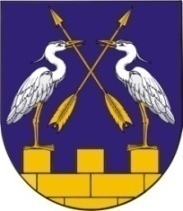 КОКШАЙСКАЯ СЕЛЬСКАЯ       МАРИЙ ЭЛ РЕСПУБЛИКЫСЕ         АДМИНИСТРАЦИЯ  ЗВЕНИГОВО МУНИЦИПАЛ                                            ЗВЕНИГОВСКОГО       РАЙОНЫН КОКШАЙСК           МУНИЦИПАЛЬНОГО РАЙОНА ЯЛ КУНДЕМ          РЕСПУБЛИКИ МАРИЙ ЭЛ АДМИНИСТРАЦИЙЖЕ                      ПОСТАНОВЛЕНИЕ 			                           ПУНЧАЛот 12 октября   2020г. №163О внесении изменений в постановление Кокшайской сельской администрации от 05 марта 2020 года № 40 «Об имущественной поддержке субъектов малого и среднего предпринимательства при предоставлении муниципального имущества».В соответствии с порядком формирования, ведения и обязательного опубликования перечня имущества Кокшайского сельского поселения свободного от прав третьих лиц (за исключением права хозяйственного ведения, права оперативного управления, а также имущественных прав субъектов малого и среднего предпринимательства), утвержденного постановлением  Кокшайской сельской администрации от 05 марта 2020 года № 40 «Об имущественной поддержке субъектов малого и среднего предпринимательства при предоставлении муниципального имущества»., руководствуясь п.п. 5.1 положения об администрации муниципального образования «Кокшайское сельское поселение», Кокшайская сельская администрация, постановляет:1.Дополнить постановление Кокшайской сельской администрации от 05 марта 2020 года № 40 «Об имущественной поддержке субъектов малого и среднего предпринимательства при предоставлении муниципального имущества» приложением №3 (прилагается)2. Настоящее постановление вступает в силу после его официального обнародования в специально отведенных местах.Глава  Администрации                                          Николаев П.Н.Приложение № 3к постановлению Кокшайскойсельской администрацииот 12 октября 2020 г. № 163Перечень муниципального имущества, свободного от прав третьих лиц(за исключением права хозяйственного ведения, права оперативного управления, а также имущественных прав субъектов малого и среднего предпринимательства)№ п/пВид объекта учета (здание, строение, сооружение, нежилое помещение, земельный участок, оборудование, механизм, установка, транспортное средство, инвентарь, инструмент)Местонахождение (адрес) объекта учетаТехнические параметры объекта учета,год постройки (выпуска),стоимость (балансовая, остаточная),учетный номер (идентификационный, инвентарный, кадастровый)Цель использования объекта учета при сдаче его в аренду в соответствии с назначениемСведения об обременении1234561Земельный участокРМЭ, Звениговский район , в южной части кадастрового квартала, кад.№12:14:0502002:10741002кв.м.Земли сельскохозяйственного назначениянет